Уважаемые коллеги! Направляем Вам для использования в практической деятельности порядок действий при реорганизации образовательных организаций (далее – Порядок), подготовленный министерством образования Тульской области и озвученный на президиуме обкома Профсоюза 12.05.2015г. помощником министра образования Тульской области Клоковой А.Б.Сообщаем для сведения, что Порядок разработан для государственных образовательных организаций Тульской области. Рекомендуем использовать по аналогии для муниципальных образовательных организаций.Просим обратить внимание на то, что в соответствии со ст.28 ФЗ «Об образовании в Российской Федерации» к компетенции образовательной организации относится установление штатного расписания образовательной организации, в том числе и для казенного учреждения.Казакова Л.Я.32-56-88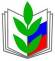 ПРОФСОЮЗ РАБОТНИКОВ НАРОДНОГО ОБРАЗОВАНИЯ И НАУКИ РОССИЙСКОЙ ФЕДЕРАЦИИ(ОБЩЕРОССИЙСКИЙ ПРОФСОЮЗ ОБРАЗОВАНИЯ)ТУЛЬСКАЯ ОБЛАСТНАЯ ОРГАНИЗАЦИЯ
ОБЛАСТНОЙ КОМИТЕТ ПРОФСОЮЗА
300041, г. Тула, проспект Ленина, д.46                 
тел. (8-4872) 36-43-69; факс (8-4872) 36-43-69E-mail: tulaobkom@mail.ru   http://www.tulaed-union.ruПредседателям  территориальных,первичных организаций Профсоюза19  мая  2015г.                        № 125Председателям  территориальных,первичных организаций ПрофсоюзаПредседателям  территориальных,первичных организаций ПрофсоюзаПредседатель  обкома Профсоюза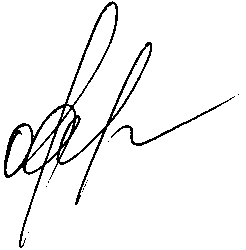 Ларичева О.В.